Wednesday 29th April 2020Daily ActivitiesHere are some ‘celebrity classes’ which you can engage with each day. Below you will find each curricular area Numeracy/Literacy/Across the curriculum.  You can choose two of the activities in each section to complete. Numeracy Rigour Maths calendar (choose 3 calculations – found in files on TEAMS)BBC Bitesize – efficient addition and subtraction methodshttps://www.bbc.co.uk/bitesize/tags/z63tt39/year-4-lessons/1Choose a problem of the day below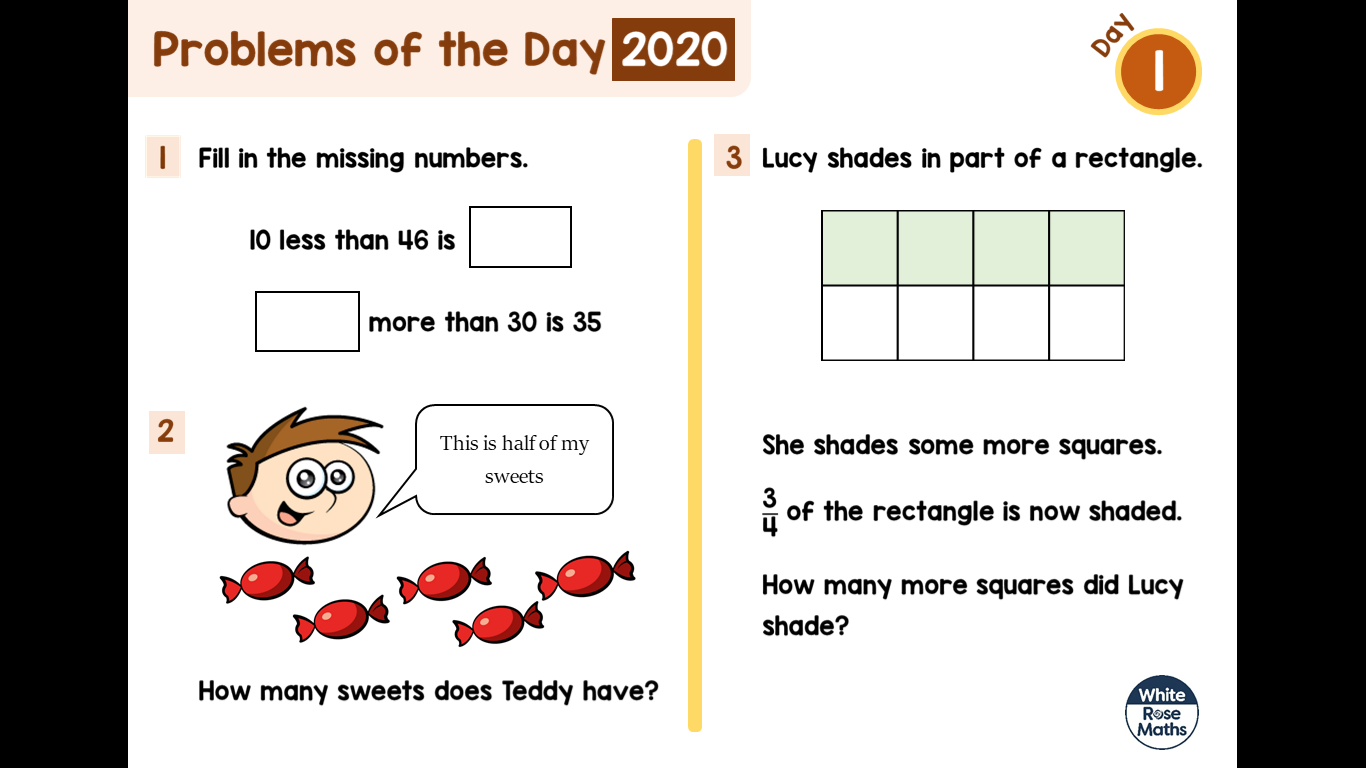 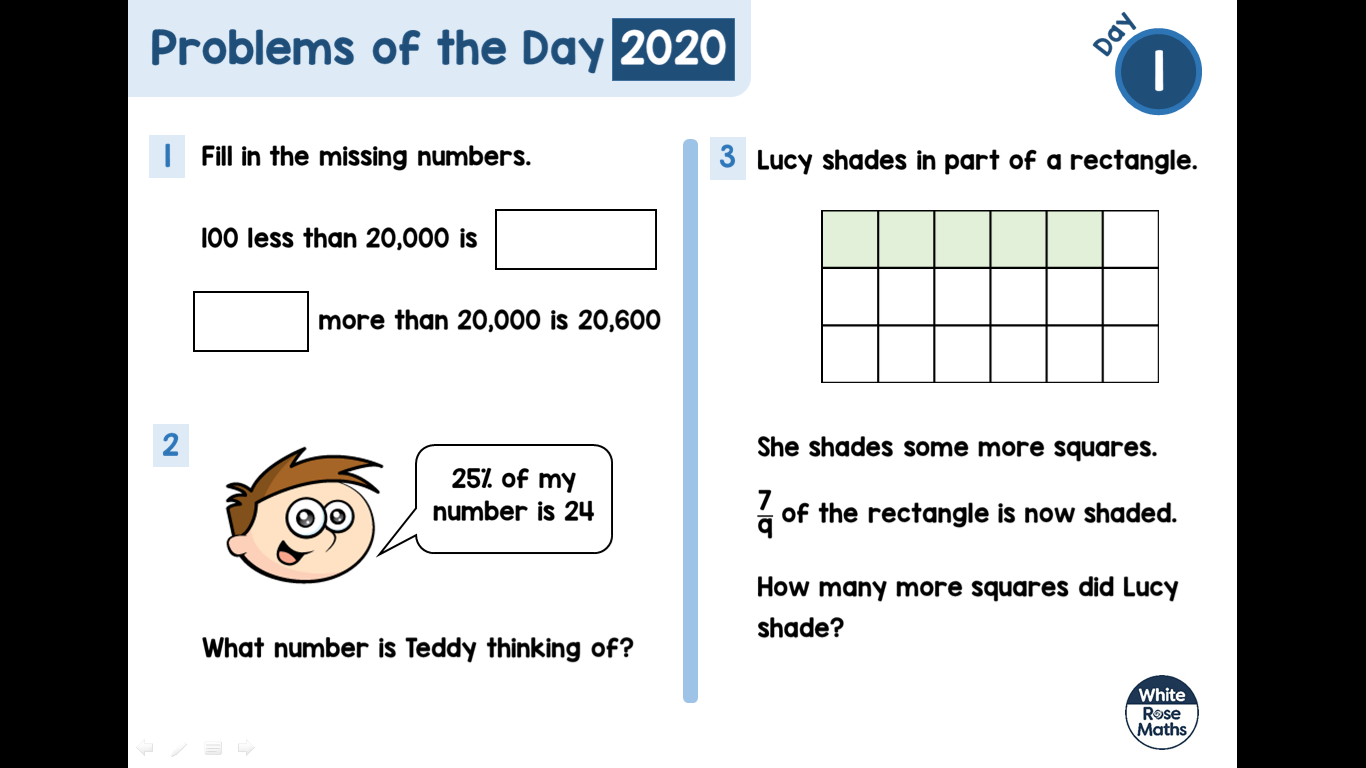 Literacy Write 3 sentences using the word of the day below. 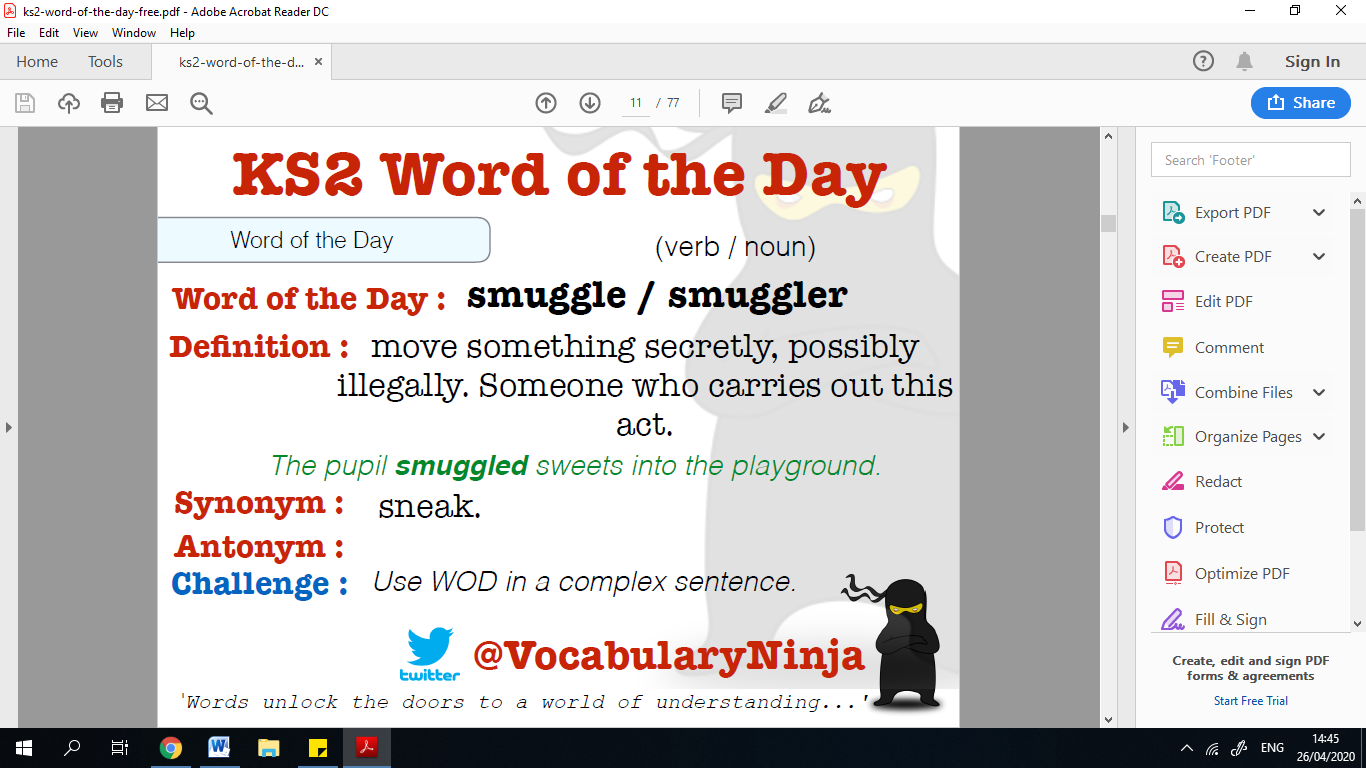 BBC Bitesize – using apostrophes to show possession https://www.bbc.co.uk/bitesize/tags/z63tt39/year-4-lessons/1    Robin Hood 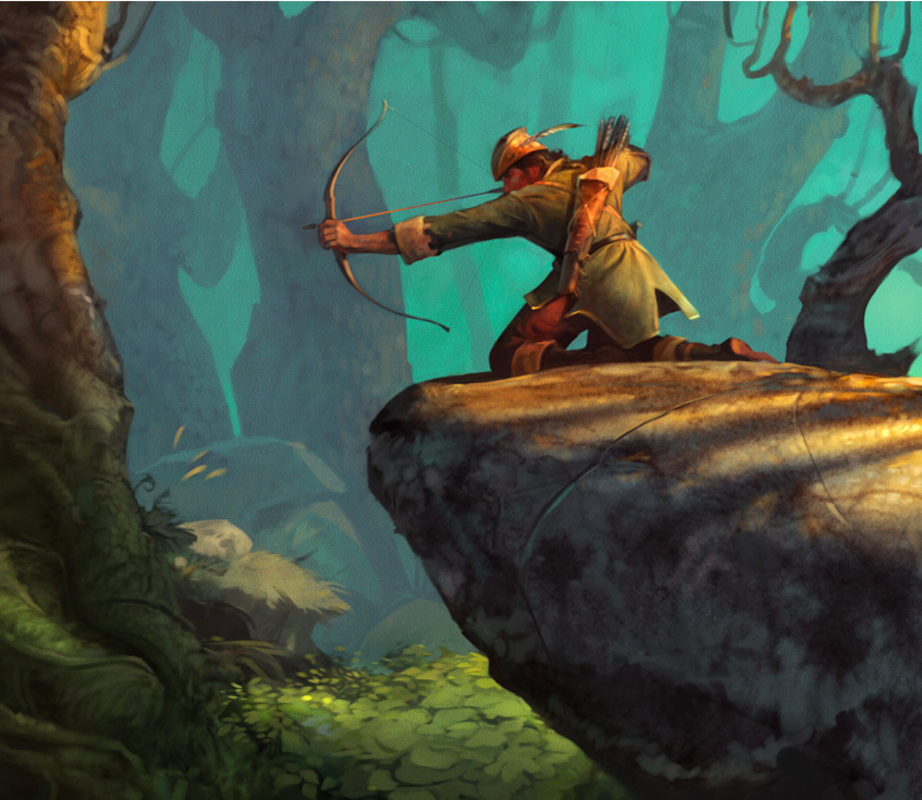 Uplevel these sentencesRobin crouched on the rock.Robin drew an arrow.Robin drew the bow.He was strong.Perfect Picture – can you research and then draw a medieval longbow man? Think carefully about his clothes and weapons.  You could even write some instructions on how to fire a longbow. Across the Curriculum French Numbers 20-50 https://www.youtube.com/watch?v=wlYqz2unHKc BBC Bitesize – Science – States of matter https://www.bbc.co.uk/bitesize/tags/z63tt39/year-4-lessons/1STEM – In this activity, you will use recyclable materials to make your own wall marble run. A marble run is a fun toy and a great way to learn about physics concepts like kinetic and potential energy. Do you think your marble will make it to the end of the track?https://www.youtube.com/watch?v=zTTuB_afFyQ9:00PE with Joe WicksYoutube.com/thebodycoach10:00Music with Myleene KlassYoutube.com/myleenemusicklass11:00Science with Maddie Moate Youtube.com/maddiemoate11:30Dance with Oti MabuseYoutube.com/otimabuseofficial13:00Maths with Carol VordermanThemathsfactor.com14:00History with Dan SnowTv.historyhit.com15:00English with David Walliams Worldofdavidwalliams.com17:30Food Tech with Jamie OliverChannel4.com/keepcookingandcarryon